ภาพกิจกรรมการทำสวนมะขามป้อม หมู่ที่ 3 บ้านแก้มอ้น อำเภอจอมบึง จังหวัดราชบุรี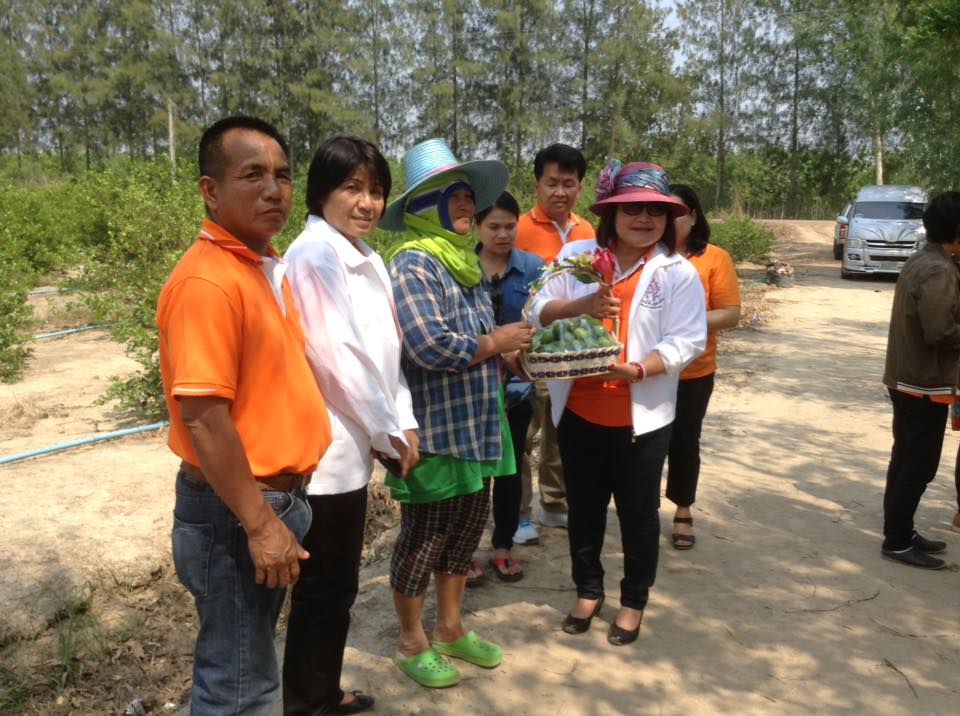 